 Monroe Transportation Rules Tariff for Local, Metro & Regional  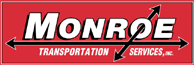 ACCESSORIAL SUMMARYThis chart is only summary of common accessorial fees contained in Monroe Transportation Rules Tariff. These rates are subject to change without notice.   I n the event a rate and/ or charge shown on this page conflicts with a rate and/ or charge provided in the referenced item pertaining thereto, the rate or charge contained in the referenced item shall apply.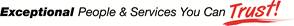 Issued: October 1, 2012                                              Gina M. Perkins	Director of Sales		Effective: October 1, 20141051 Westwood, Addison, Illinois 60101                       Original Page1Service/DescriptionItemCharges  (Per Shipment Unless Otherwise Noted)Bill Of Lading CompletionAC 1$12.00 C.O.D. FeeAC 2$50.00 Same Day DeliveryAC 3$125.00 Same Day Delivery Outside Business HoursAC 4$200.00 Twilight DeliveryAC 5$75.00 Airport Pick Up or DeliveryAC 6$45.00 Plus $25.00/hr after 1 Free hrConvention/Exhibition CenterAC 7$105.00 Plus $70.00/hr after 1 Free hrConstruction Site/Remote DeliveryAC 8$7.00 per cwt $65.00 Minimum  $250.00 MaximumExtra LaborAC 9M-F 8am-5pm $55.00 per hr 2hr MinimumM-F 5pm-8am $88.00 per hr 2hr MinimumSaturday $110.00 per hr 2hr MinimumGovernment/Military/SchoolsAC 10$7.00 per cwt $65.00 Minimum  $250.00 MaximumInside Delivery or Pick UpAC 11Local Metro $4.25 per cwt Min $55.00 Maximum $500.00Regional Minimum $95.00Lift Gate Pickup/DeliveryAC 12Local Metro $45.00     Regional $65.00Straight Truck Pickup/DeliveryAC 13Local Metro $35.00    Regional $55.00Linear Foot ExceptionAC 14Advance Quote RequiredMarking or Tagging FreightAC 15$1.50 per pc $25.00 MinimumOver Length ArticlesAC 16Advance Quote RequiredStorage AC 17LTL $45.00 per Day     Truckload $90.00 per DayCall Before DeliveryAC 18$10.00 Appointment Pickup/DeliveryAC 19$15.00 Return to Shipper RefusalsAC 20$55.00 RedeliveryAC 21Local Metro $55.00     Regional $95.00Redelivery Over 19,999 lbsAC 21ALocal Metro $110.00   Regional $145.00Re-consignment/DiversionAC 22Local Metro $35.00    If In Route $50.00Regional $60.00    If In Route $85.00Residential Pickup/DeliveryAC 23Local Metro $70.00    Regional $100.00Sort and SegregateAC 24$0.70 per pc Local Minimum $60.00  Regional Minimum $85.00  Max $250.00Hazardous MaterialsAC 25$22.00 Weight CorrectionAC 26$20.00 Holiday Pickup/DeliveryAC 27$500.00 